ANALISIS MODEL PEMBELAJARAN INQUIRY TERHADAP HASIL BELAJAR SISWA PADA TEMA ENERGI DANPERUBAHANNYA DI KELAS III UPT SDN 060823 MEDAN AMPLASSKRIPSIOlehSITI NURIYANINPM 181434049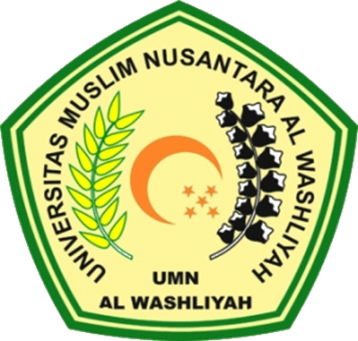 PROGRAM STUDI PENDIDIKAN GURU SEKOLAH DASARFAKULTAS KEGURUAN DAN ILMU PENDIDIKAN UNIVERSITAS MUSLIM NUSANTARA AL WASHLIYAH MEDAN2022ANALISIS MODEL PEMBELAJARAN INQUIRY TERHADAP HASIL BELAJAR SISWA PADA TEMA ENERGI DANPERUBAHANNYA DI KELAS III UPT SDN 060823 MEDAN AMPLASSkripsi ini diajukan sebagai syarat untuk memperoleh gelarSarjana Pendidikan pada Program Studi Pendidikan Guru Sekolah DasarSKRIPSIOlehSITI NURIYANINPM 181434049PROGRAM STUDI PENDIDIKAN GURU SEKOLAH DASARFAKULTAS KEGURUAN DAN ILMU PENDIDIKAN UNIVERSITAS MUSLIM NUSANTARA AL WASHLIYAH MEDAN2022 